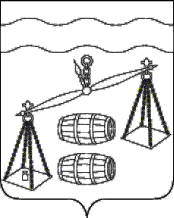 КАЛУЖСКАЯ ОБЛАСТЬСУХИНИЧСКИЙ РАЙОНАДМИНИСТРАЦИЯСЕЛЬСКОГО ПОСЕЛЕНИЯ «СЕЛО СТРЕЛЬНА»ПОСТАНОВЛЕНИЕ30.09.2022 г                                                                               № 21Об отмене нормативных правовых актоворганов местного самоуправленияРуководствуясь Федеральным законом от 06.10.2003 N 131-ФЗ "Об общих принципах организации местного самоуправления в Российской Федерации", в связи с приведением в соответствие нормативных правовых актов органов местного самоуправления, руководствуясь Уставом сельского поселения «Село Стрельна», администрация сельского поселения «Село Стрельна»  ПОСТАНОВЛЯЕТ:1. Постановление администрации сельского поселения «Село Стрельна» от 16.08.2012г № 20 «Об утверждении Административного  регламента исполнения муниципальной функции по проведению проверок  осуществлении муниципального лесного контроля и надзора в границах сельского  поселения  «Село Стрельна», отменить.2.   Постановление вступает в  силу после обнародования и подлежит размещению на сайте администрации МР «Сухиничский район» в разделе «Поселения».3. Контроль за исполнением настоящего  постановления возложить на   администрацию сельского поселения «Село Стрельна».Глава администрации  сельского поселения                                                                                                                                                               «Село Стрельна»                                                    Е.Е. Москвичева